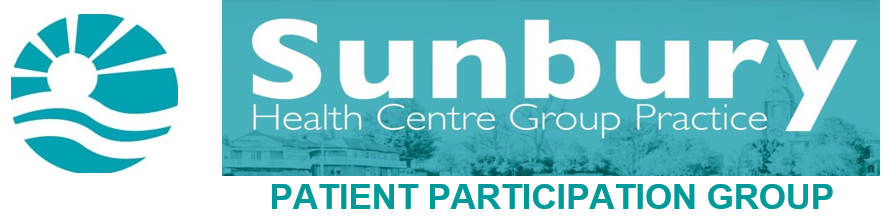 NON-NHS FEESREPORTSMEDICAL EXAMINATIONCERTIFICATESNO. OF DOSESCOST … £Hepatitis A1FreeHepatitis A Junior1FreeHepatitis B3 or 4£33.00 per doseHepatitis B Junior3 or 4£27.00 per doseTyphoid1FreeTyphoid + Hepatitis A1FreePolio / Tetanus / Diphtheria1FreeMeningitis – Groups A, C, W, Y1£45.00Japanese Encephalitis2 £101.00 per doseRabies -  0, 7 and 28 days3£55.00 per doseCholera  -  0 and 7 days2 FreeMMR (Measles, Mumps and Rubella)1FreeLive Oral Typhoid Vaccination –   3 capsules on days 0, 3 and 5-FreeYellow Fever (Stamaril)1£55.00                  NON-NHS SERVICES – Certificates / Letters / FormsPrivate Sick Note£20.00Private Prescription for Travel Abroad£20.00Council Tax£20.00Holiday Cancellation Certificate – (depending upon complexity)£50.00Fitness to Travel / Attend Certificate – (depending upon complexity)£50.00 - £80.00To Whom It May Concern letter£20.00Fitness to use Gym – with examination£30.00 - £180.00Blue Badge (Disabled Parking)£20.00Private Health Claim Forms (BUPA, PPA etc.) – with examination£50.00 - £180.00Sickness / Accident Benefit Claim Form – with examination£50.00 - £180.00Employer’s Report (depending upon complexity)with examination£90.00 - £150.00                £180.00Ofsted Health Declaration Form£50.00Bus / HGV / Taxi Driver (full Medical)£120.00Sports Medical£180.00